RESELLER INFORMATIONPRODUCT REQUESTEDPROGRAM POLICIESAUTHORIZED SIGNATUREYOU OR YOUR ORGANIZATION BY PURCHASING THROUGH THE MATTEL RESALE | BULK SALES PROGRAM REPRESENT THE FOLLOWING:The toys purchased will only be resold within the continental U.S. and will not be exported outside of the U.S. for resale.The toys purchased will not be advertised using Mattel logos or names on any online website for purchase.If I do not respond to bulk sales email within 24 hours containing purchase details, I hereby give up my opportunity to purchase.Please return this completed and signed request along with copies of your valid resale license to:Contact:		Mattel Bulk Sales Dept.E-Mail :      	MTSBulkSales@Mattel.com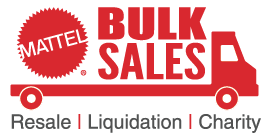 Request to Purchase DCPBusiness Name:Date:
Contact Name:Phone #:Email Address::::
Website:Physical Address:Physical Address:Street AddressCityStateZIP CodeDo you have a current application on file?YESYESNOPlease provide your 
customer # here:  Please provide your 
customer # here:  Please provide your 
customer # here:  SHIPPING & ROUTING INFORMATIONSHIPPING & ROUTING INFORMATIONSHIPPING & ROUTING INFORMATIONSHIPPING & ROUTING INFORMATIONSHIPPING & ROUTING INFORMATIONSHIPPING & ROUTING INFORMATIONSHIPPING & ROUTING INFORMATIONSHIPPING & ROUTING INFORMATIONIndicate type of location to be shipped to:HOMEBUSINESSBUSINESSDays of the week and hours available to accept deliveries:Days of the week and hours available to accept deliveries:Are you able to arrange your own transportation to pick-up your order(s):YESNONOBrands of Interest:Distribution Centers:# of Pallets Requested:# of Trailers Requested:Please read the full terms & conditions provided as a separate attachment in its entirety. Items are sold in AS-IS condition, all sales final.  I understand that these items may have damaged outer and inner cartons.I agree to the full terms and conditions as provided to me.Items are sold in AS-IS condition, all sales final.  I understand that these items may have damaged outer and inner cartons.I agree to the full terms and conditions as provided to me.Items are sold in AS-IS condition, all sales final.  I understand that these items may have damaged outer and inner cartons.I agree to the full terms and conditions as provided to me.Items are sold in AS-IS condition, all sales final.  I understand that these items may have damaged outer and inner cartons.I agree to the full terms and conditions as provided to me.Signature:Date: